六年级数学练习                                姓名（       ）成绩        1、将下面的长方体切成两个完全一样的小长方体，使这两个小长方体的表面积之和最小，你来画一画，并算出一个小长方体的表面积。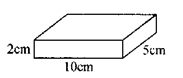 2、把一块体积是8立方分米的正方体钢材锻成横截面积为2平方厘米的长方体钢材，锻成的钢材长多少厘米？3、若把一个长方体的高增加3厘米，则变成一个棱长为8厘米的正方体。原来长方体的体积是多少立方厘米？4、一块长方体木头的长是20厘米、宽是10厘米、高是8厘米。从这块木头上切下一个最大的正方体后，剩下部分的体积是多少立方厘米？5、一块长方体长是20厘米、高是15厘米。高减少3厘米，表面积减少180平方厘米。长方体的宽是多少厘米？6、一个长方体高减少2厘米之后变成正方体，表面积减少56平方厘米，原来长方体的体积是多少立方厘米？7、一块长方体长是23厘米、宽是10厘米、高是8厘米。把它切成棱长为4厘米的正方体，可以切多少个？